21 MAGGIOMARATONA LETTERARIA Cortile del MunicipioLe ceneri di Gramsci, l’umile ItaliaLetture con accompagnamento musicale dei RAB4L’ evento è gratuito Per informazioni: Casa Cremonini Tel. 0524.83377Iat.fidenza@terrediverdi.itterrediverdi.itLe ceneri di Gramsci è una raccolta di poesie di Pier Paolo Pasolini pubblicata da Garzanti nel 1957. riporta il sottotitolo "Poemetti", raccoglie undici poesie già pubblicate su riviste o in plaquette tra il 1951 e il 1956.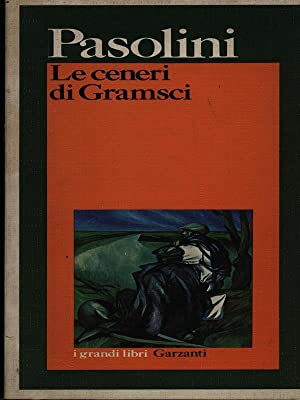 